　  年　　組　名前　　　  　　　　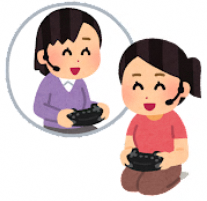 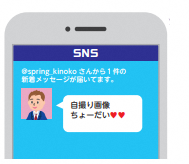 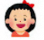 　　　　　　　　　　　　　　　　　　　　　　　　　　　　　 　　Ｆさんあなたが、自分の写真や動画を送って欲しいと言われたらどうすると思いますか。（　　）① 送る　　　　　　（　　）② たぶん 送るかもしれない　　　（　　）③ 何度も頼まれたら送るかもしれない　（　　）④ たぶん送らない　　  （　　）⑤ 送らないあなたが「送ろう」（または「送るかもしれない」）と思う理由は何ですか（　　）①その相手にしか見せないから、見せてもいいと思う（　　）②メッセージ等のやり取りをして仲良くなった相手だから、見せてもいいと思う（　　）③（見せたくはないが）断るとその相手との関係が悪くなると困るから（　　）④（見せたくはないが）何度も頼まれたら断りきれないと思うからあなたならネット上で知り合った人に会いに行ってもいいと思いますか。  （　　）①会いに行く　 　　理由：        (　　)  ②会いに行かない 　理由：(　　)  ③友だちと一緒に行く　   理由：(　　)  ④おうちの人に相談する　理由：レッスン４インターネット上の安全なやりとりを考えよう【危険だと思うこと】【気をつけること】